Answer the following questions:Which is NOT a component of a relational database?Entity Table Attribute HierarchyA(n) ____ defines the logical view of the dataphysical schema user view external schema conceptual schemaWhich is not a disadvantage of traditional file processing systems?Program-data dependence Reduced data redundancy Limited data sharing Lengthy development timeThe ____ guarantees that every primary key attribute is not null.entity integrity rule  referential integrity constraint  action assertion  composite attributeSQL commands can be classified into three types. Which is NOT an SQL command type?DDL DML DGL DCLDifferent copies of the same data will have different values is a definition ofData redundancyData independenceData inconsistencyCentralizing the dataWhen the data representation changes, it is not necessary to change the application program, is the feature of Data independenceData inconsistencyCentralizing the dataData redundancyWhich of the following is NOT a level of database abstractionPhysical levelLogical levelConceptual levelView levelWhich is NOT a type of integrity constraints?StaticSyntacticSemanticDynamicActiveA ____ description of data at some levelschemamodelviewThe following relations keep track of airline flight information:Flights(flno, from, to, distance, departs, arrives, price)Aircraft(aid, aname, cruisingrange)Certified(eid, aid)Employees(eid, ename, salary)Note that the Employees relation describes pilots and other kinds of employees as well; every pilot is certified for some aircraft, and only pilots are certified to fly. Draw the referential diagram (3 Marks)Use SQL to write the following queries (12 Marks):For each pilot who is certified for more than three aircraft, find the eid and the maximum cruisingrange of the aircraft for which she or he is certified. SELECT C.eid, MAX (A.cruisingrange)    FROM Certified C, Aircraft A    WHERE C.aid = A.aid    GROUP BY C.eid    HAVING COUNT (*) > 3;Find the names of pilots certified for some Boeing aircraft.SELECT DISTINCT E.ename    FROM Employees E, Certified C, Aircraft A   WHERE E.eid = C.eid AND C.aid = A.aid AND A.aname = ‘Boeing%’;Insert into employee a new employee with id = 520 and his name is “John Smith”.Insert into Employees (eid, ename, salary)Values (‘520’, ‘John Smith’, Default);Delete from aircraft all the planes that has no pilots certified to them.DeleteFrom aircraft Where Not Exists                               (select *                                 From Certified                                 Where Certified.aid = aircraft.aid);GOOD LUCK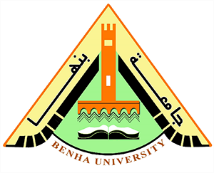 Benha University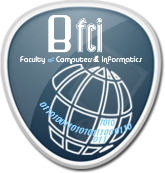 Faculty of Computers & Informatics 2nd Term (May 2019) MidTerm ExamClass: 3rd Year StudentsSubject: Database Management SystemsCourse Code: DBA 372Date: 10/4/2019Time: 1 HourExaminer(s): Dr. Walaa MedhatQuestion No. 1	Choose one of the following answers                           [5 Marks]Question No. 2			 				                           [15 Marks]